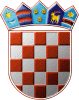 REPUBLIKA HRVATSKAKRAPINSKO – ZAGORSKA ŽUPANIJAGRAD ZLATARGRADSKO VIJEĆEKLASA: 550-01/21-01/05URBROJ: 2140-07-01-22-4Zlatar,  28.06.2022.	Na temelju članka 117. Zakona o socijalnoj skrbi („Narodne novine“ broj 157/13, 152/14, 99/15, 52/16, 16/17, 130/17, 98/19, 64/20, 138/20) i članka 27. Statuta Grada Zlatara („Službeni glasnik Krapinsko-zagorske županije“ broj 36A/13, 9/18, 9/20, 17A/21), Gradsko vijeće Grada Zlatara na 12. sjednici 28. lipnja 2022. godine, donijelo jeI. izmjene i dopune Programa socijalne skrbi Grada Zlatara za 2022. godinuČlanak  1.U Programu socijalne skrbi Grada Zlatara za 2022. godinu („Službeni glasnik Krapinsko-zagorske županije“ broj 54A/21) članak 1. mijenja se i glasi: „Ovim Programom socijalne skrbi Grada Zlatara za 2022. godinu, predviđena sredstva od 1.383.200,00 kuna u Proračunu Grada Zlatara za 2022. godinu raspoređuju se za ostvarenje slijedećih oblika socijalne skrbi: „Članak 2.Ove I. izmjene i dopune Programa objavit će se u Službenom glasniku Krapinsko-zagorske županije.PREDSJEDNICADanijela Findak1.Sufinanciranje škole plivanja63.000,00 kn2.Sufinanciranje produženog boravka 113.000,00 kn3.Sufinanciranje pomoćnika u nastavi 20.000,00 kn4.Pomoć socijalno ugroženim učenicima za školsku kuhinju 3.000,00 kn5.Stipendije i školarine 200.000,00 kn6.Sufinanciranje prijevoza učenika 150.000,00 kn7.Naknade građanima i kućanstvima u novcu za novorođenu djecu 187.000,00 kn8.Naknade građanima i kućanstvima u novcu  61.000,00 kn9.Naknade građanima i kućanstvima u novcu -  prijevoz pokojnika 5.000,00 kn10.Sufinanciranje nabave radnih bilježnica za učenike osnovnih škola 85.000,00 kn11.Hrvatski Crveni križ – Gradsko društvo Zlatar  97.200,00 kn12.Naknada za štete uzrokovanih elementarnim nepogodama 10.000,00 kn13.Pomoć obiteljima i kućanstvima (ogrjevno drvo) 46.000,00 kn14.Pomoć roditeljima  - nabava radnih bilježnica85.000,00 kn16.Humanitarna akcija – Velikim srcem za topli dom
 - nabava materijala za gradnju kuće215.000,00 kn17MIPOS43.000,00 knUKUPNOUKUPNO1.297.200,00 kn